「戀戀苦楝樹」活動教案設計/教學歷程/教學成果（主題課程架構表中各教學單元均應規劃於此表格中）備註：規格可視需求自行調整。教學主題教學主題教學主題戀戀苦楝樹戀戀苦楝樹戀戀苦楝樹戀戀苦楝樹戀戀苦楝樹設計理念設計理念設計理念一年級學生對於校園充滿好奇，苦楝樹是校園裡、社區內最浪漫的樹種，每個季節都有它值得發掘的美麗。一開始從秋天看、摸、撿拾果實，親手栽種種子，經過漫長的等待春天種子發芽，苦楝樹開花，夏天苦楝樹結果的歷程，讓學生親身體驗苦楝樹四季的變化，並結合語文領域留下體驗記錄、生活課程畫下苦楝花飄下的圖畫、綜合領域親自擁抱苦楝樹，以課程與生活結合，感受人與自然間的互動。一年級學生對於校園充滿好奇，苦楝樹是校園裡、社區內最浪漫的樹種，每個季節都有它值得發掘的美麗。一開始從秋天看、摸、撿拾果實，親手栽種種子，經過漫長的等待春天種子發芽，苦楝樹開花，夏天苦楝樹結果的歷程，讓學生親身體驗苦楝樹四季的變化，並結合語文領域留下體驗記錄、生活課程畫下苦楝花飄下的圖畫、綜合領域親自擁抱苦楝樹，以課程與生活結合，感受人與自然間的互動。一年級學生對於校園充滿好奇，苦楝樹是校園裡、社區內最浪漫的樹種，每個季節都有它值得發掘的美麗。一開始從秋天看、摸、撿拾果實，親手栽種種子，經過漫長的等待春天種子發芽，苦楝樹開花，夏天苦楝樹結果的歷程，讓學生親身體驗苦楝樹四季的變化，並結合語文領域留下體驗記錄、生活課程畫下苦楝花飄下的圖畫、綜合領域親自擁抱苦楝樹，以課程與生活結合，感受人與自然間的互動。一年級學生對於校園充滿好奇，苦楝樹是校園裡、社區內最浪漫的樹種，每個季節都有它值得發掘的美麗。一開始從秋天看、摸、撿拾果實，親手栽種種子，經過漫長的等待春天種子發芽，苦楝樹開花，夏天苦楝樹結果的歷程，讓學生親身體驗苦楝樹四季的變化，並結合語文領域留下體驗記錄、生活課程畫下苦楝花飄下的圖畫、綜合領域親自擁抱苦楝樹，以課程與生活結合，感受人與自然間的互動。一年級學生對於校園充滿好奇，苦楝樹是校園裡、社區內最浪漫的樹種，每個季節都有它值得發掘的美麗。一開始從秋天看、摸、撿拾果實，親手栽種種子，經過漫長的等待春天種子發芽，苦楝樹開花，夏天苦楝樹結果的歷程，讓學生親身體驗苦楝樹四季的變化，並結合語文領域留下體驗記錄、生活課程畫下苦楝花飄下的圖畫、綜合領域親自擁抱苦楝樹，以課程與生活結合，感受人與自然間的互動。教材來源教材來源教材來源蔡孟耘老師自編蔡孟耘老師自編蔡孟耘老師自編蔡孟耘老師自編蔡孟耘老師自編統整領域統整領域統整領域語文領域、生活課程、綜合領域語文領域、生活課程、綜合領域語文領域、生活課程、綜合領域語文領域、生活課程、綜合領域語文領域、生活課程、綜合領域適用年級適用年級適用年級一年級教學節數7節7節7節學習目標學習目標學習目標1.能將日常生活感受、觀察寫成一段文字。2.能運用各種媒材創作。3.藉由接近自然，關懷生活周遭環境。4.能體驗大自然的美感。5.能透過活動，觀察並感受苦楝樹的四季之美。6.能觀察野外生活中自然現象的變化。對 應 之能力指標語文領域-1能學習觀察簡單的圖畫和事物，並練習寫成一段文字。生活課程 運用視覺、聽覺、動覺的藝術創作形式，表達自己的感受和想法。 藉由接近自然，進而關懷自然與生命。 體驗各種色彩、圖像、聲音、旋律、姿態、表情動作的美感，並表達出自己的感受。 由系列的觀測資料，說出一個變動的事件(如豆子成長的過程)。綜合領域 觀察野外生活中自然現象的變化。語文領域-1能學習觀察簡單的圖畫和事物，並練習寫成一段文字。生活課程 運用視覺、聽覺、動覺的藝術創作形式，表達自己的感受和想法。 藉由接近自然，進而關懷自然與生命。 體驗各種色彩、圖像、聲音、旋律、姿態、表情動作的美感，並表達出自己的感受。 由系列的觀測資料，說出一個變動的事件(如豆子成長的過程)。綜合領域 觀察野外生活中自然現象的變化。語文領域-1能學習觀察簡單的圖畫和事物，並練習寫成一段文字。生活課程 運用視覺、聽覺、動覺的藝術創作形式，表達自己的感受和想法。 藉由接近自然，進而關懷自然與生命。 體驗各種色彩、圖像、聲音、旋律、姿態、表情動作的美感，並表達出自己的感受。 由系列的觀測資料，說出一個變動的事件(如豆子成長的過程)。綜合領域 觀察野外生活中自然現象的變化。教學資源教學資源教學資源楝樹～又稱苦楝，為落葉性喬木，適栽培作庭園樹或行道樹 http://tw.myblog.yahoo.com/banchang-35/article?mid=11082楝樹～DIY種子盆栽，玩綠生活簡單種輕鬆擁有綠意小盆栽 http://tw.myblog.yahoo.com/banchang-35/article?mid=11129&next=11042&l=f&fid=65楝樹～又稱苦楝，為落葉性喬木，適栽培作庭園樹或行道樹 http://tw.myblog.yahoo.com/banchang-35/article?mid=11082楝樹～DIY種子盆栽，玩綠生活簡單種輕鬆擁有綠意小盆栽 http://tw.myblog.yahoo.com/banchang-35/article?mid=11129&next=11042&l=f&fid=65楝樹～又稱苦楝，為落葉性喬木，適栽培作庭園樹或行道樹 http://tw.myblog.yahoo.com/banchang-35/article?mid=11082楝樹～DIY種子盆栽，玩綠生活簡單種輕鬆擁有綠意小盆栽 http://tw.myblog.yahoo.com/banchang-35/article?mid=11129&next=11042&l=f&fid=65楝樹～又稱苦楝，為落葉性喬木，適栽培作庭園樹或行道樹 http://tw.myblog.yahoo.com/banchang-35/article?mid=11082楝樹～DIY種子盆栽，玩綠生活簡單種輕鬆擁有綠意小盆栽 http://tw.myblog.yahoo.com/banchang-35/article?mid=11129&next=11042&l=f&fid=65楝樹～又稱苦楝，為落葉性喬木，適栽培作庭園樹或行道樹 http://tw.myblog.yahoo.com/banchang-35/article?mid=11082楝樹～DIY種子盆栽，玩綠生活簡單種輕鬆擁有綠意小盆栽 http://tw.myblog.yahoo.com/banchang-35/article?mid=11129&next=11042&l=f&fid=65學生所需教    具學生所需教    具學生所需教    具花盆、水彩用具、壓克力顏料、培養土花盆、水彩用具、壓克力顏料、培養土花盆、水彩用具、壓克力顏料、培養土花盆、水彩用具、壓克力顏料、培養土花盆、水彩用具、壓克力顏料、培養土時間分配節次節次教學重點教學重點教學重點教學重點教學重點時間分配一一1.到校園裡撿拾苦楝樹果實，並指導學生觀察果實的軟硬、顏色、香味2.果實泡水需要每天更換清水，泡到果實爛爛的即可。1.到校園裡撿拾苦楝樹果實，並指導學生觀察果實的軟硬、顏色、香味2.果實泡水需要每天更換清水，泡到果實爛爛的即可。1.到校園裡撿拾苦楝樹果實，並指導學生觀察果實的軟硬、顏色、香味2.果實泡水需要每天更換清水，泡到果實爛爛的即可。1.到校園裡撿拾苦楝樹果實，並指導學生觀察果實的軟硬、顏色、香味2.果實泡水需要每天更換清水，泡到果實爛爛的即可。1.到校園裡撿拾苦楝樹果實，並指導學生觀察果實的軟硬、顏色、香味2.果實泡水需要每天更換清水，泡到果實爛爛的即可。時間分配二二以壓克力顏料彩繪花盆，提醒學生注意使用鮮豔的顏色配合花盆，引導學生觀察花盆的形狀，進行彩繪時注意圓弧度與銜接度。以壓克力顏料彩繪花盆，提醒學生注意使用鮮豔的顏色配合花盆，引導學生觀察花盆的形狀，進行彩繪時注意圓弧度與銜接度。以壓克力顏料彩繪花盆，提醒學生注意使用鮮豔的顏色配合花盆，引導學生觀察花盆的形狀，進行彩繪時注意圓弧度與銜接度。以壓克力顏料彩繪花盆，提醒學生注意使用鮮豔的顏色配合花盆，引導學生觀察花盆的形狀，進行彩繪時注意圓弧度與銜接度。以壓克力顏料彩繪花盆，提醒學生注意使用鮮豔的顏色配合花盆，引導學生觀察花盆的形狀，進行彩繪時注意圓弧度與銜接度。時間分配三三1.用手指將果肉去除乾淨。2.將種植步驟邊操作邊清楚解說完後，再讓學生獨立操作：(1)將培養土用手捏鬆後放進花盆裡約八分滿，不能壓緊，種子也需要空氣。(2)用手指挖一個洞後，將種子埋進去，上方覆蓋培養土。(3)澆水。1.用手指將果肉去除乾淨。2.將種植步驟邊操作邊清楚解說完後，再讓學生獨立操作：(1)將培養土用手捏鬆後放進花盆裡約八分滿，不能壓緊，種子也需要空氣。(2)用手指挖一個洞後，將種子埋進去，上方覆蓋培養土。(3)澆水。1.用手指將果肉去除乾淨。2.將種植步驟邊操作邊清楚解說完後，再讓學生獨立操作：(1)將培養土用手捏鬆後放進花盆裡約八分滿，不能壓緊，種子也需要空氣。(2)用手指挖一個洞後，將種子埋進去，上方覆蓋培養土。(3)澆水。1.用手指將果肉去除乾淨。2.將種植步驟邊操作邊清楚解說完後，再讓學生獨立操作：(1)將培養土用手捏鬆後放進花盆裡約八分滿，不能壓緊，種子也需要空氣。(2)用手指挖一個洞後，將種子埋進去，上方覆蓋培養土。(3)澆水。1.用手指將果肉去除乾淨。2.將種植步驟邊操作邊清楚解說完後，再讓學生獨立操作：(1)將培養土用手捏鬆後放進花盆裡約八分滿，不能壓緊，種子也需要空氣。(2)用手指挖一個洞後，將種子埋進去，上方覆蓋培養土。(3)澆水。時間分配四四苦楝種子發芽了，指導學生感覺自己的心情，記錄下來。並朗讀與同儕分享。苦楝種子發芽了，指導學生感覺自己的心情，記錄下來。並朗讀與同儕分享。苦楝種子發芽了，指導學生感覺自己的心情，記錄下來。並朗讀與同儕分享。苦楝種子發芽了，指導學生感覺自己的心情，記錄下來。並朗讀與同儕分享。苦楝種子發芽了，指導學生感覺自己的心情，記錄下來。並朗讀與同儕分享。時間分配五五春天選擇一個有風的日子，到苦楝樹下，微風一吹，苦楝花落下，學生站在樹下感受，並撿拾苦楝花貼在日記本上，引導學生記錄感覺。春天選擇一個有風的日子，到苦楝樹下，微風一吹，苦楝花落下，學生站在樹下感受，並撿拾苦楝花貼在日記本上，引導學生記錄感覺。春天選擇一個有風的日子，到苦楝樹下，微風一吹，苦楝花落下，學生站在樹下感受，並撿拾苦楝花貼在日記本上，引導學生記錄感覺。春天選擇一個有風的日子，到苦楝樹下，微風一吹，苦楝花落下，學生站在樹下感受，並撿拾苦楝花貼在日記本上，引導學生記錄感覺。春天選擇一個有風的日子，到苦楝樹下，微風一吹，苦楝花落下，學生站在樹下感受，並撿拾苦楝花貼在日記本上，引導學生記錄感覺。時間分配六~七六~七到苦楝樹下寫生，先用鉛筆將苦楝樹的姿態畫出來，並仔細觀察苦楝花的模樣，用粉蠟筆畫出來，加上站在樹下享受落花的小朋友，最後用水彩畫出葉子和背景。到苦楝樹下寫生，先用鉛筆將苦楝樹的姿態畫出來，並仔細觀察苦楝花的模樣，用粉蠟筆畫出來，加上站在樹下享受落花的小朋友，最後用水彩畫出葉子和背景。到苦楝樹下寫生，先用鉛筆將苦楝樹的姿態畫出來，並仔細觀察苦楝花的模樣，用粉蠟筆畫出來，加上站在樹下享受落花的小朋友，最後用水彩畫出葉子和背景。到苦楝樹下寫生，先用鉛筆將苦楝樹的姿態畫出來，並仔細觀察苦楝花的模樣，用粉蠟筆畫出來，加上站在樹下享受落花的小朋友，最後用水彩畫出葉子和背景。到苦楝樹下寫生，先用鉛筆將苦楝樹的姿態畫出來，並仔細觀察苦楝花的模樣，用粉蠟筆畫出來，加上站在樹下享受落花的小朋友，最後用水彩畫出葉子和背景。活動一[秋天陽光下的苦楝樹果實]活動一[秋天陽光下的苦楝樹果實]活動一[秋天陽光下的苦楝樹果實]活動一[秋天陽光下的苦楝樹果實]活動一[秋天陽光下的苦楝樹果實]活動一[秋天陽光下的苦楝樹果實]活動一[秋天陽光下的苦楝樹果實]活動一[秋天陽光下的苦楝樹果實]教學時間教學活動內容教學活動內容教學活動內容教學活動內容教學活動內容教材教具評量方式一節1.到操場尋找苦楝樹2.撿拾苦楝樹果實3.將苦楝樹果實泡水1.到操場尋找苦楝樹2.撿拾苦楝樹果實3.將苦楝樹果實泡水1.到操場尋找苦楝樹2.撿拾苦楝樹果實3.將苦楝樹果實泡水1.到操場尋找苦楝樹2.撿拾苦楝樹果實3.將苦楝樹果實泡水1.到操場尋找苦楝樹2.撿拾苦楝樹果實3.將苦楝樹果實泡水容器能辨認苦楝樹果實活動二[種下苦楝樹種子的希望]活動二[種下苦楝樹種子的希望]活動二[種下苦楝樹種子的希望]活動二[種下苦楝樹種子的希望]活動二[種下苦楝樹種子的希望]活動二[種下苦楝樹種子的希望]活動二[種下苦楝樹種子的希望]活動二[種下苦楝樹種子的希望]教學時間教學時間教學活動內容教學活動內容教學活動內容教學活動內容教材教具評量方式兩節兩節1.彩繪花盆容器2.用手指將泡爛的果肉與種子分開3.將培養土裝進花盆裡，用手指挖一個洞，把苦楝樹種子埋進去，澆水即可1.彩繪花盆容器2.用手指將泡爛的果肉與種子分開3.將培養土裝進花盆裡，用手指挖一個洞，把苦楝樹種子埋進去，澆水即可1.彩繪花盆容器2.用手指將泡爛的果肉與種子分開3.將培養土裝進花盆裡，用手指挖一個洞，把苦楝樹種子埋進去，澆水即可1.彩繪花盆容器2.用手指將泡爛的果肉與種子分開3.將培養土裝進花盆裡，用手指挖一個洞，把苦楝樹種子埋進去，澆水即可花盆、壓克力顏料、水彩筆、培養土1.能利用顏料裝飾花盆2.能聽完講解獨立完成種植步驟活動三[春天苦楝小苗的喜悅]活動三[春天苦楝小苗的喜悅]活動三[春天苦楝小苗的喜悅]活動三[春天苦楝小苗的喜悅]活動三[春天苦楝小苗的喜悅]活動三[春天苦楝小苗的喜悅]活動三[春天苦楝小苗的喜悅]活動三[春天苦楝小苗的喜悅]教學時間教學時間教學活動內容教學活動內容教學活動內容教學活動內容教材教具評量方式一節一節1.寫苦楝樹記錄2.與同儕分享喜悅1.寫苦楝樹記錄2.與同儕分享喜悅1.寫苦楝樹記錄2.與同儕分享喜悅1.寫苦楝樹記錄2.與同儕分享喜悅日記本能用完整句子描述活動四[三月苦楝樹下浪漫飛雪]活動四[三月苦楝樹下浪漫飛雪]活動四[三月苦楝樹下浪漫飛雪]活動四[三月苦楝樹下浪漫飛雪]活動四[三月苦楝樹下浪漫飛雪]活動四[三月苦楝樹下浪漫飛雪]活動四[三月苦楝樹下浪漫飛雪]活動四[三月苦楝樹下浪漫飛雪]教學時間教學時間教學活動內容教學活動內容教學活動內容教學活動內容教材教具評量方式三節三節1.站在苦楝樹下感受苦楝花飄下的感覺，將感覺記錄下來並撿拾苦楝花貼在日記本上。2.到苦楝樹下寫生，畫下苦楝花飄下的情景。1.站在苦楝樹下感受苦楝花飄下的感覺，將感覺記錄下來並撿拾苦楝花貼在日記本上。2.到苦楝樹下寫生，畫下苦楝花飄下的情景。1.站在苦楝樹下感受苦楝花飄下的感覺，將感覺記錄下來並撿拾苦楝花貼在日記本上。2.到苦楝樹下寫生，畫下苦楝花飄下的情景。1.站在苦楝樹下感受苦楝花飄下的感覺，將感覺記錄下來並撿拾苦楝花貼在日記本上。2.到苦楝樹下寫生，畫下苦楝花飄下的情景。圖畫紙、水彩、粉蠟筆能細心觀察並獨立完成圖畫教學歷程教學歷程活動一[秋天陽光下的苦楝樹果實]101年10月25日苦楝樹上結實纍纍，平常在操場上玩耍的孩子們，根本沒發現原來地上有好多果實喔！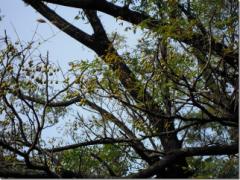 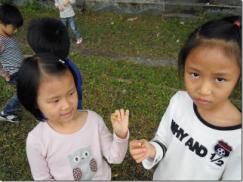 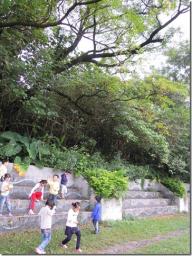 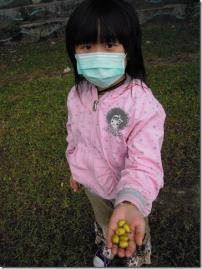 果實撿回來後要泡水，每天都要換一次水，小孩說果實會吐泡泡，哈哈浸泡時會有一個臭酸的味道~泡到果肉爛爛的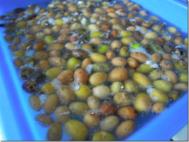 這時候就要讓小孩動手，把爛爛的果肉和種子分開他們不斷發出"ㄞ ㄧㄜˊ"的聲音，因為那個觸感~~~真的是ㄞ ㄧㄜˊ~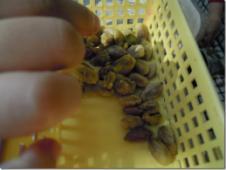 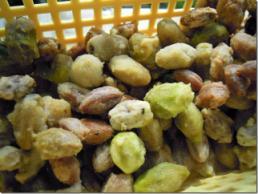 因為要等有空的時間才有辦法種，所以只好再泡幾天，把果肉弄得更乾淨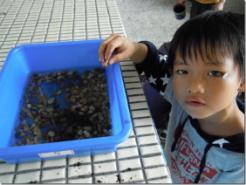 活動二[種下苦楝樹種子的希望]開始種囉！因為開學時已經種過一次，知道步驟，所以這次他們都自己來先將培養土放進自己彩繪的花盆裡，弄鬆鬆的再用手指挖一個洞，把種子放進去，用土輕輕蓋起來澆水整理走廊上的泥土(奇怪的是，他們怎麼這麼專注，都不必像平常教室裡上課要一直叫這個、喊那個的~~~)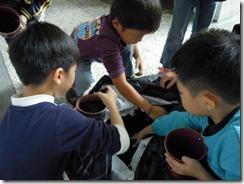 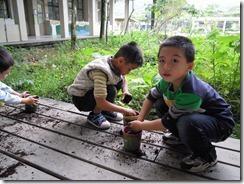 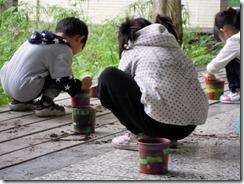 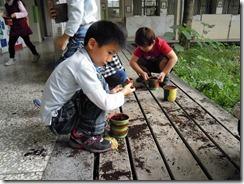 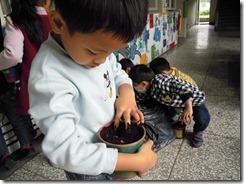 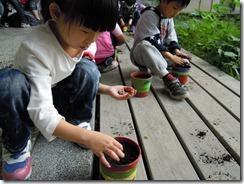 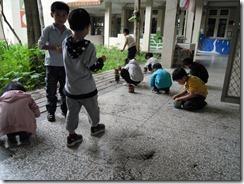 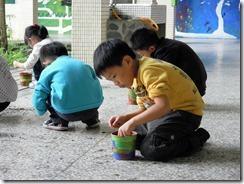 種好後長這樣(後來發現沒有種進去的種子都失敗了，要埋進去的才會發芽)一個人種了十顆，因為根據網路上的資料，苦楝樹種子也算難度高的~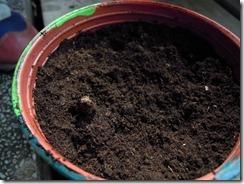 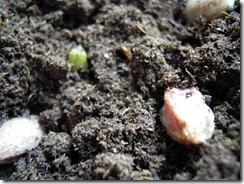 ~~~~~~~~~~~~~~~~~~~~~~~~~~~~~~~~~~~~~~~~~~~~~~~~~然後，我們就每天都去看.....每天都去看............還唱歌給種子聽每天看......每天看......冬天來了........每天看......每天看......放寒假了.........開學了..........~~~~~~~~~~~~~~~~~~~~~~~~~~~~~~~~~~~~~活動三[春天苦楝小苗的喜悅]開學時，小壁虎老師本來已經想放棄了，只是等有時間才能處理這些還有等想好怎麼跟小朋友說兩次都失敗了~~心理建設的話.....幸好，小壁虎老師太忙了....有一天102年2月15日老師！老師！發芽了！發芽了！全班都衝出去看，有三盆發芽了！哇哇哇~~全班都開心的又叫又笑！我們成功了！我們是綠手指了！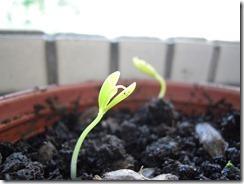 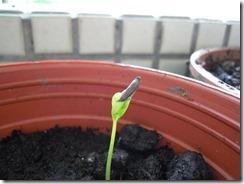 長出葉子了，又有兩盆也發芽了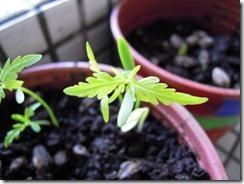 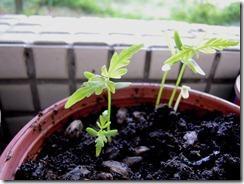 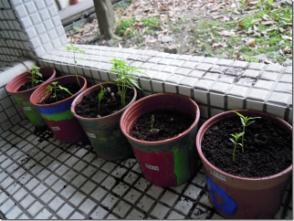 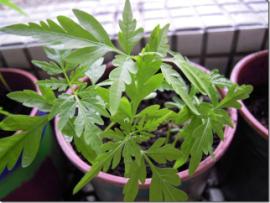 原來，變成綠手指是那麼令人開心的事！活動四[三月苦楝樹下浪漫飛雪]我們站在苦楝樹下，春風一吹，不斷掉落的苦楝花灑在頭上，小朋友們發出驚呼聲。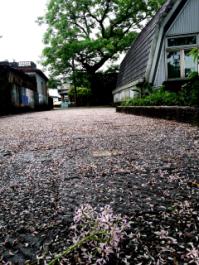 將這個感動畫下來吧！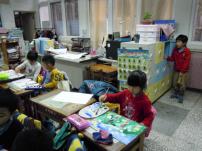 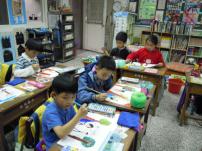 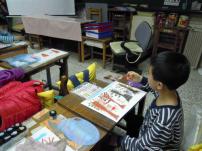 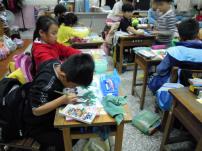 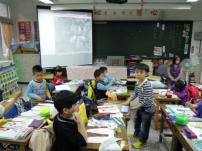 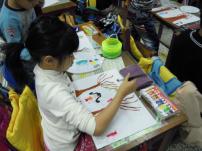 活動一[秋天陽光下的苦楝樹果實]101年10月25日苦楝樹上結實纍纍，平常在操場上玩耍的孩子們，根本沒發現原來地上有好多果實喔！果實撿回來後要泡水，每天都要換一次水，小孩說果實會吐泡泡，哈哈浸泡時會有一個臭酸的味道~泡到果肉爛爛的這時候就要讓小孩動手，把爛爛的果肉和種子分開他們不斷發出"ㄞ ㄧㄜˊ"的聲音，因為那個觸感~~~真的是ㄞ ㄧㄜˊ~因為要等有空的時間才有辦法種，所以只好再泡幾天，把果肉弄得更乾淨活動二[種下苦楝樹種子的希望]開始種囉！因為開學時已經種過一次，知道步驟，所以這次他們都自己來先將培養土放進自己彩繪的花盆裡，弄鬆鬆的再用手指挖一個洞，把種子放進去，用土輕輕蓋起來澆水整理走廊上的泥土(奇怪的是，他們怎麼這麼專注，都不必像平常教室裡上課要一直叫這個、喊那個的~~~)種好後長這樣(後來發現沒有種進去的種子都失敗了，要埋進去的才會發芽)一個人種了十顆，因為根據網路上的資料，苦楝樹種子也算難度高的~~~~~~~~~~~~~~~~~~~~~~~~~~~~~~~~~~~~~~~~~~~~~~~~~~然後，我們就每天都去看.....每天都去看............還唱歌給種子聽每天看......每天看......冬天來了........每天看......每天看......放寒假了.........開學了..........~~~~~~~~~~~~~~~~~~~~~~~~~~~~~~~~~~~~~活動三[春天苦楝小苗的喜悅]開學時，小壁虎老師本來已經想放棄了，只是等有時間才能處理這些還有等想好怎麼跟小朋友說兩次都失敗了~~心理建設的話.....幸好，小壁虎老師太忙了....有一天102年2月15日老師！老師！發芽了！發芽了！全班都衝出去看，有三盆發芽了！哇哇哇~~全班都開心的又叫又笑！我們成功了！我們是綠手指了！長出葉子了，又有兩盆也發芽了原來，變成綠手指是那麼令人開心的事！活動四[三月苦楝樹下浪漫飛雪]我們站在苦楝樹下，春風一吹，不斷掉落的苦楝花灑在頭上，小朋友們發出驚呼聲。將這個感動畫下來吧！活動一[秋天陽光下的苦楝樹果實]101年10月25日苦楝樹上結實纍纍，平常在操場上玩耍的孩子們，根本沒發現原來地上有好多果實喔！果實撿回來後要泡水，每天都要換一次水，小孩說果實會吐泡泡，哈哈浸泡時會有一個臭酸的味道~泡到果肉爛爛的這時候就要讓小孩動手，把爛爛的果肉和種子分開他們不斷發出"ㄞ ㄧㄜˊ"的聲音，因為那個觸感~~~真的是ㄞ ㄧㄜˊ~因為要等有空的時間才有辦法種，所以只好再泡幾天，把果肉弄得更乾淨活動二[種下苦楝樹種子的希望]開始種囉！因為開學時已經種過一次，知道步驟，所以這次他們都自己來先將培養土放進自己彩繪的花盆裡，弄鬆鬆的再用手指挖一個洞，把種子放進去，用土輕輕蓋起來澆水整理走廊上的泥土(奇怪的是，他們怎麼這麼專注，都不必像平常教室裡上課要一直叫這個、喊那個的~~~)種好後長這樣(後來發現沒有種進去的種子都失敗了，要埋進去的才會發芽)一個人種了十顆，因為根據網路上的資料，苦楝樹種子也算難度高的~~~~~~~~~~~~~~~~~~~~~~~~~~~~~~~~~~~~~~~~~~~~~~~~~~然後，我們就每天都去看.....每天都去看............還唱歌給種子聽每天看......每天看......冬天來了........每天看......每天看......放寒假了.........開學了..........~~~~~~~~~~~~~~~~~~~~~~~~~~~~~~~~~~~~~活動三[春天苦楝小苗的喜悅]開學時，小壁虎老師本來已經想放棄了，只是等有時間才能處理這些還有等想好怎麼跟小朋友說兩次都失敗了~~心理建設的話.....幸好，小壁虎老師太忙了....有一天102年2月15日老師！老師！發芽了！發芽了！全班都衝出去看，有三盆發芽了！哇哇哇~~全班都開心的又叫又笑！我們成功了！我們是綠手指了！長出葉子了，又有兩盆也發芽了原來，變成綠手指是那麼令人開心的事！活動四[三月苦楝樹下浪漫飛雪]我們站在苦楝樹下，春風一吹，不斷掉落的苦楝花灑在頭上，小朋友們發出驚呼聲。將這個感動畫下來吧！活動一[秋天陽光下的苦楝樹果實]101年10月25日苦楝樹上結實纍纍，平常在操場上玩耍的孩子們，根本沒發現原來地上有好多果實喔！果實撿回來後要泡水，每天都要換一次水，小孩說果實會吐泡泡，哈哈浸泡時會有一個臭酸的味道~泡到果肉爛爛的這時候就要讓小孩動手，把爛爛的果肉和種子分開他們不斷發出"ㄞ ㄧㄜˊ"的聲音，因為那個觸感~~~真的是ㄞ ㄧㄜˊ~因為要等有空的時間才有辦法種，所以只好再泡幾天，把果肉弄得更乾淨活動二[種下苦楝樹種子的希望]開始種囉！因為開學時已經種過一次，知道步驟，所以這次他們都自己來先將培養土放進自己彩繪的花盆裡，弄鬆鬆的再用手指挖一個洞，把種子放進去，用土輕輕蓋起來澆水整理走廊上的泥土(奇怪的是，他們怎麼這麼專注，都不必像平常教室裡上課要一直叫這個、喊那個的~~~)種好後長這樣(後來發現沒有種進去的種子都失敗了，要埋進去的才會發芽)一個人種了十顆，因為根據網路上的資料，苦楝樹種子也算難度高的~~~~~~~~~~~~~~~~~~~~~~~~~~~~~~~~~~~~~~~~~~~~~~~~~~然後，我們就每天都去看.....每天都去看............還唱歌給種子聽每天看......每天看......冬天來了........每天看......每天看......放寒假了.........開學了..........~~~~~~~~~~~~~~~~~~~~~~~~~~~~~~~~~~~~~活動三[春天苦楝小苗的喜悅]開學時，小壁虎老師本來已經想放棄了，只是等有時間才能處理這些還有等想好怎麼跟小朋友說兩次都失敗了~~心理建設的話.....幸好，小壁虎老師太忙了....有一天102年2月15日老師！老師！發芽了！發芽了！全班都衝出去看，有三盆發芽了！哇哇哇~~全班都開心的又叫又笑！我們成功了！我們是綠手指了！長出葉子了，又有兩盆也發芽了原來，變成綠手指是那麼令人開心的事！活動四[三月苦楝樹下浪漫飛雪]我們站在苦楝樹下，春風一吹，不斷掉落的苦楝花灑在頭上，小朋友們發出驚呼聲。將這個感動畫下來吧！活動一[秋天陽光下的苦楝樹果實]101年10月25日苦楝樹上結實纍纍，平常在操場上玩耍的孩子們，根本沒發現原來地上有好多果實喔！果實撿回來後要泡水，每天都要換一次水，小孩說果實會吐泡泡，哈哈浸泡時會有一個臭酸的味道~泡到果肉爛爛的這時候就要讓小孩動手，把爛爛的果肉和種子分開他們不斷發出"ㄞ ㄧㄜˊ"的聲音，因為那個觸感~~~真的是ㄞ ㄧㄜˊ~因為要等有空的時間才有辦法種，所以只好再泡幾天，把果肉弄得更乾淨活動二[種下苦楝樹種子的希望]開始種囉！因為開學時已經種過一次，知道步驟，所以這次他們都自己來先將培養土放進自己彩繪的花盆裡，弄鬆鬆的再用手指挖一個洞，把種子放進去，用土輕輕蓋起來澆水整理走廊上的泥土(奇怪的是，他們怎麼這麼專注，都不必像平常教室裡上課要一直叫這個、喊那個的~~~)種好後長這樣(後來發現沒有種進去的種子都失敗了，要埋進去的才會發芽)一個人種了十顆，因為根據網路上的資料，苦楝樹種子也算難度高的~~~~~~~~~~~~~~~~~~~~~~~~~~~~~~~~~~~~~~~~~~~~~~~~~~然後，我們就每天都去看.....每天都去看............還唱歌給種子聽每天看......每天看......冬天來了........每天看......每天看......放寒假了.........開學了..........~~~~~~~~~~~~~~~~~~~~~~~~~~~~~~~~~~~~~活動三[春天苦楝小苗的喜悅]開學時，小壁虎老師本來已經想放棄了，只是等有時間才能處理這些還有等想好怎麼跟小朋友說兩次都失敗了~~心理建設的話.....幸好，小壁虎老師太忙了....有一天102年2月15日老師！老師！發芽了！發芽了！全班都衝出去看，有三盆發芽了！哇哇哇~~全班都開心的又叫又笑！我們成功了！我們是綠手指了！長出葉子了，又有兩盆也發芽了原來，變成綠手指是那麼令人開心的事！活動四[三月苦楝樹下浪漫飛雪]我們站在苦楝樹下，春風一吹，不斷掉落的苦楝花灑在頭上，小朋友們發出驚呼聲。將這個感動畫下來吧！活動一[秋天陽光下的苦楝樹果實]101年10月25日苦楝樹上結實纍纍，平常在操場上玩耍的孩子們，根本沒發現原來地上有好多果實喔！果實撿回來後要泡水，每天都要換一次水，小孩說果實會吐泡泡，哈哈浸泡時會有一個臭酸的味道~泡到果肉爛爛的這時候就要讓小孩動手，把爛爛的果肉和種子分開他們不斷發出"ㄞ ㄧㄜˊ"的聲音，因為那個觸感~~~真的是ㄞ ㄧㄜˊ~因為要等有空的時間才有辦法種，所以只好再泡幾天，把果肉弄得更乾淨活動二[種下苦楝樹種子的希望]開始種囉！因為開學時已經種過一次，知道步驟，所以這次他們都自己來先將培養土放進自己彩繪的花盆裡，弄鬆鬆的再用手指挖一個洞，把種子放進去，用土輕輕蓋起來澆水整理走廊上的泥土(奇怪的是，他們怎麼這麼專注，都不必像平常教室裡上課要一直叫這個、喊那個的~~~)種好後長這樣(後來發現沒有種進去的種子都失敗了，要埋進去的才會發芽)一個人種了十顆，因為根據網路上的資料，苦楝樹種子也算難度高的~~~~~~~~~~~~~~~~~~~~~~~~~~~~~~~~~~~~~~~~~~~~~~~~~~然後，我們就每天都去看.....每天都去看............還唱歌給種子聽每天看......每天看......冬天來了........每天看......每天看......放寒假了.........開學了..........~~~~~~~~~~~~~~~~~~~~~~~~~~~~~~~~~~~~~活動三[春天苦楝小苗的喜悅]開學時，小壁虎老師本來已經想放棄了，只是等有時間才能處理這些還有等想好怎麼跟小朋友說兩次都失敗了~~心理建設的話.....幸好，小壁虎老師太忙了....有一天102年2月15日老師！老師！發芽了！發芽了！全班都衝出去看，有三盆發芽了！哇哇哇~~全班都開心的又叫又笑！我們成功了！我們是綠手指了！長出葉子了，又有兩盆也發芽了原來，變成綠手指是那麼令人開心的事！活動四[三月苦楝樹下浪漫飛雪]我們站在苦楝樹下，春風一吹，不斷掉落的苦楝花灑在頭上，小朋友們發出驚呼聲。將這個感動畫下來吧！教學成果(形式不拘)教學成果(形式不拘)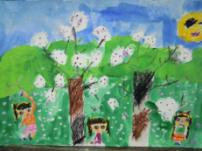 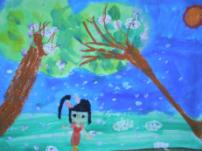 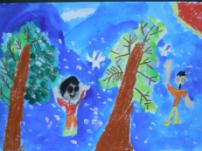 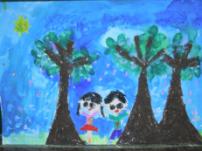 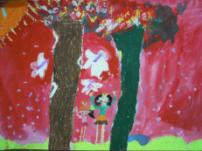 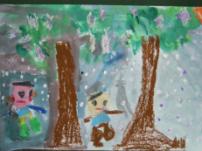 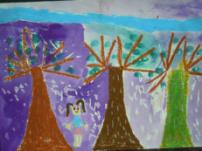 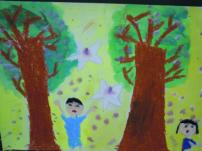 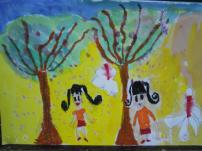 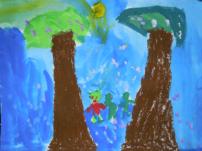 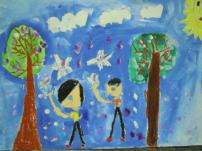 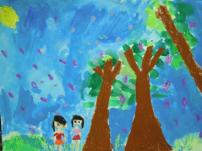 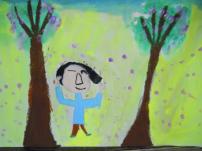 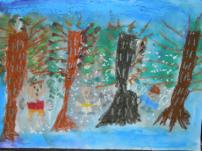 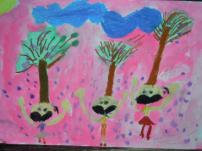 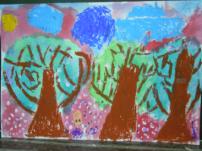 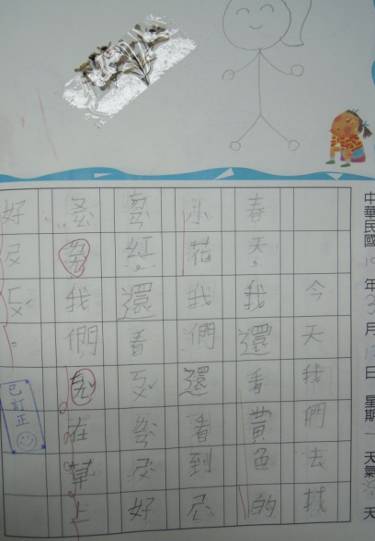 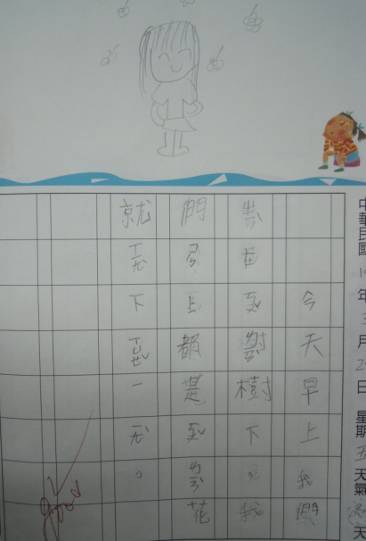 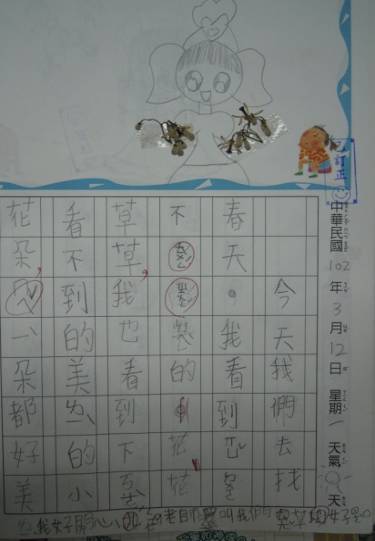 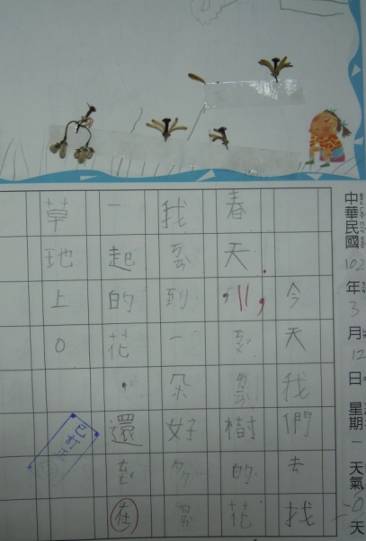 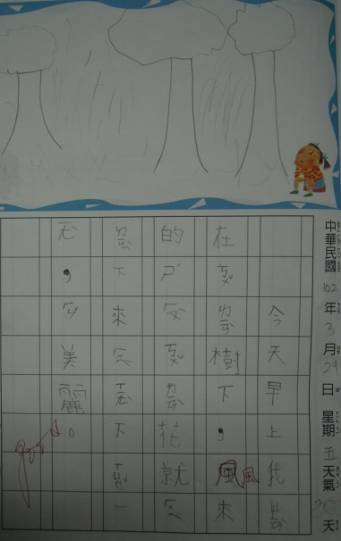 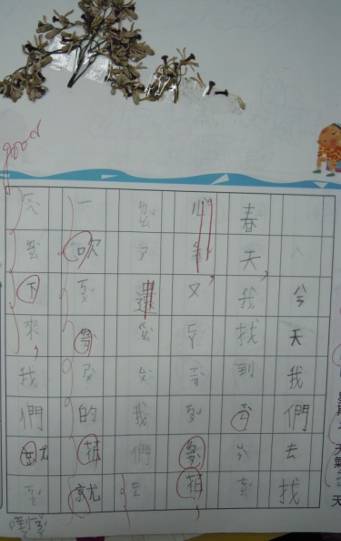 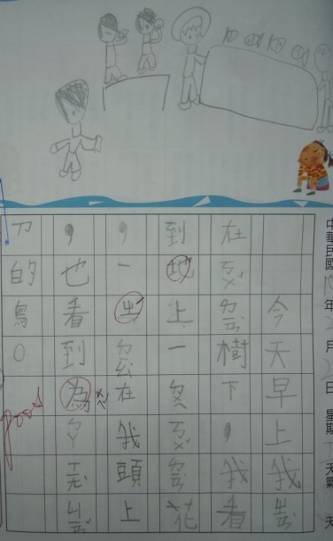 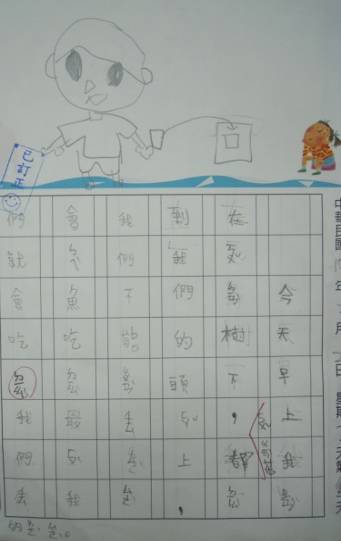 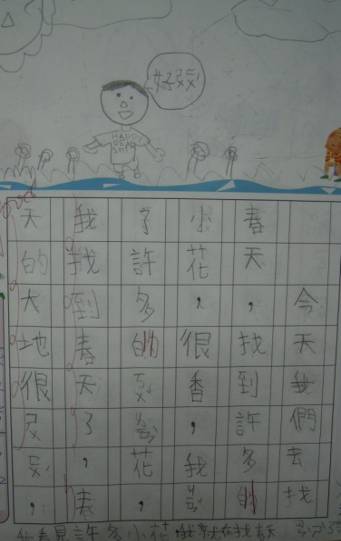 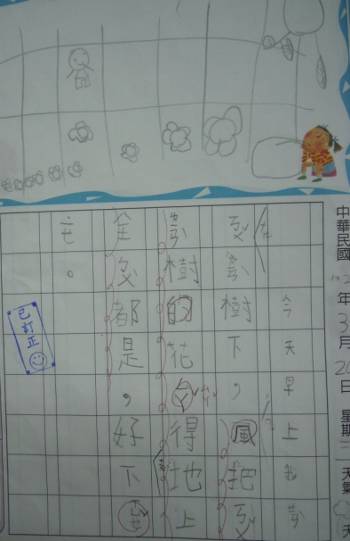 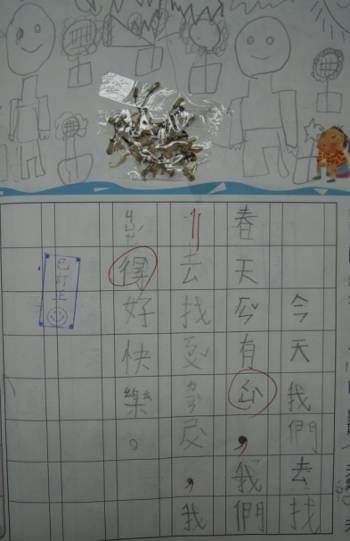 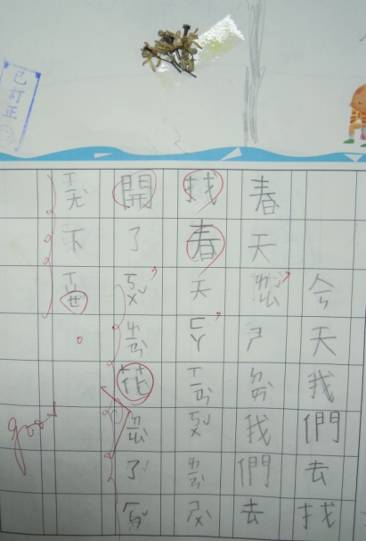 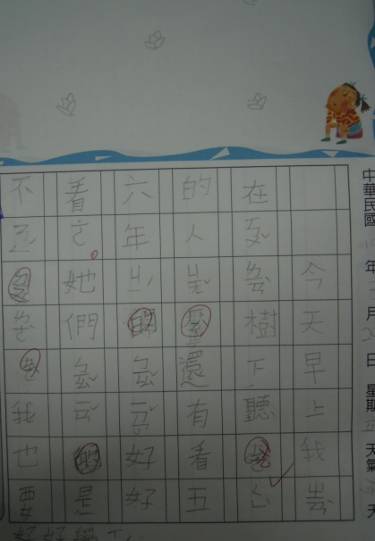 